CoversheetThe Coversheet must contain the following:Heading “Electrical System Form FSN 2024”University and Team NameCar numberFeel free to add team logo, car picture, and the like.Requirements (delete this section after you have read and understood it):Complete all sections and tables of the ESF.  If a section is not applicable to your design state that in the document, do not delete any sections.Remove instructions (orange) from document as you complete the sections.Provide hyperlinks to all datasheets or add them as appendices at the end of the document.If you are unsure with respect to feedback of the reviewer, do not hesitate to ask the Lead E-scruti via E-mail to d.vandenbrandt@formula-student.nlParts of the ESF which are changed because of reviewer’s feedback must be marked in red.Send the final document to esf@formula-student.nlFollowing these guidelines will guarantee a swift review process.Table of ContentsTable of FiguresFigure 1 - System Block Diagram	7Figure 2 - HV System Schematic	8Figure 3 - Fuse Tree Diagram	9Figure 4 - Shutdown Circuit Schematic	10Figure 5 - Shutdown Circuit Switch Locations	11Figure 6 - IMD Latch Circuit Schematic	12Figure 7 - Inertia Switch mounting	13Figure 8 - BSPD Schematic	14Figure 9 - BSPD Component Location	14Figure 10 - TSAL Circuit Schematic	16Figure 11 - TSAL Component Locations	17Figure 12 - Measurement Point Location	18Figure 13 - TSMP Protection Resistor Location	19Figure 14 - HVD Location	20Figure 15 - Discharge Circuit Component Locations	21Figure 16 - Accumulator Schematic	22Figure 17 - AIR and Fuse Detail	23Figure 18 - Cell Mounting in Accumulator	24Figure 19 - Cell Connections Detail	24Figure 20 - Maintenance Plug Locations	25Figure 21 - Temperature Sensor Location	26Figure 22 - Precharge Circuit Location	27Figure 23 - Schematic of Accumulator Indication	30Figure 24 - Charging Shutdown Circuit Schematic	31Figure 25 - Charging TS Schematic	31Figure 26 - TSAC  Hand Cart	32Figure 27 - Motor Controller Position	34Figure 28 - Power vs. RPM	35Figure 29 - Torque vs. RPM	36Figure 30 - Motor Position	36Figure 31 - Wiring Schematics	37Figure 32 - APPS CAD-rendering	38Figure 33 - Data Logger Location	40Figure 34 - Firewall Location	41Table of TablesTable 1 - High Level Specifications	7Table 2 - Fuse Specifications	9Table 3 - Conductor Specifications	9Table 4 - Connector Specifications	9Table 5 - Shutdown Circuit Loads	11Table 6 - IMD Specifications	12Table 7 - Inertia Switch Specifications	13Table 8 - BSPD Current Sensor Specifications	13Table 9 - BSPD Operation Details	13Table 10 - TSAL Specifications	16Table 11 - Measurement Point Specifications	17Table 12 - TSMP Protection Resistor Specifications	18Table 13 - HVD Specifications	19Table 14 - RTDS Specifications	20Table 15 - Discharge Resistor Specifications	21Table 16 - Discharge Relay Specifications	21Table 17 - Segment Specifications	23Table 18 - Maintenance Plug Specifications	25Table 19 - Cell Specifications	26Table 20 -  Precharge Resistor Specifications	27Table 21 - Precharge Relay Specifications	27Table 22 - BMS Setpoints	28Table 23 - BMS Response times	29Table 24 - AIR Specifications	29Table 25 - Charger Specifications	30Table 26 - TSAC Hand Cart Specifications	32Table 27 - Motor Controller Specifications	33Table 28 - Wire Specifications	33Table 29 - Motor Controller Specifications	35Table 30 - Torque Encoder Date	37Table 31 - Firewall Specifications	40AbbreviationsAIR – Accumulator Insulation RelayAMS – Accumulator Monitoring SystemAPPS – Acceleration Pedal Position SensorBMS – Battery Monitoring SystemBOTS – Brake-Over-Travel-SwitchBSPD – Brake System Plausibility Device GLV – Grounded Low VoltageGLVMP – Ground Low Voltage Measurement PointHV – High VoltageIMD – Insulation Monitoring DeviceTS – Tractive SystemTSAC – Tractive System Accumulator ContainerTSAL – Tractive System Active LightTSMP – Tractive System Measurement PointSystem OverviewInclude brief description of vehicle (1 paragraph).  Complete the information in the table below.Table 1 - High Level SpecificationsInsert a system overview block diagram showing major electrical components and system interactions.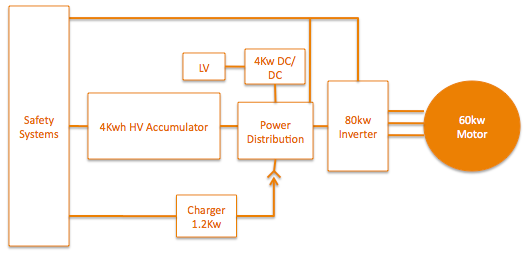 Figure 1 - System Block DiagramSystem Critical Signals (SCS)Add an overview of System Critical Signals handling concept for the whole vehicle. Provide details for both analog and digital signals. Add details of which systems are enabled when the vehicle is in safe state. Tractive System SchematicsTractive System Schematic (Power Electronics ONLY)Insert a large (full page) schematic of the HV system.  This schematic should focus on the components that are not within the accumulator.  Provide boxes and 1st level interfaces, when details will be provided later in this document. Some detail of components within the accumulator may be included for better understanding (ie AIRs).Figure must include the following:Wire Size (AWG or mm2)Relative fuse location (end of wire vs middle)Fuse rating (Amperage and Voltage)Motor controller (1st level interfaces...inputs & outputs)MotorInline connectors and interfaces for charging TSMP and relative current limiting resistor locationsShow enclosures as dashed linesThe figure must include the following if not within the accumulator:IMD DCDC converter if usedPrecharge and Discharge circuitEnergy MeterHVDFigure 2 - HV System SchematicFusing DiagramInclude a fusing tree diagram like the one shown below.Figure 3 - Fuse Tree DiagramFuse SpecificationsComplete the information in the table below.Table 2 - Fuse SpecificationsConductor SpecificationsComplete the information in the table below.Table 3 - Conductor SpecificationsConnector SpecificationsComplete the information in the table below.Table 4 - Connector SpecificationsShutdown CircuitShutdown Circuit SchematicInsert a large (full page) schematic of the shutdown circuit.The schematic must include the following:All shutdown circuit switches/devices (indicate Normally Open or Closed)Safety interlocks associated to connectors or HVDBMS connection to shutdown circuitBSPD connection to shutdown circuitIMD connection to shutdown circuit (include path from output of IMD OKHS to shutdown circuit, additional detail may be provided in second figure)BOTS Inertia switchAIR coils including resistance of coil and voltage rating or economizer detailPre-charge relay coilGLV batteryFuse(s)Wire Size (AWG or mm2)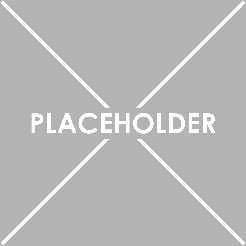 Figure 4 - Shutdown Circuit SchematicSwitch LocationsProvide CAD-rendering(s) showing the shutdown circuit parts. Mark the parts in the renderings, if necessary. Include your design intent wire harness routing path.Figure 5 - Shutdown Circuit Switch LocationsWiring Shutdown Circuit CurrentComplete the information in the table below.Table 5 - Shutdown Circuit LoadsIMDIMD SpecificationsComplete the information in the table below.Table 6 - IMD SpecificationsIMD Fault LatchingInclude schematic showing how latching circuit for IMD operates.  Also include the IMD status indicator in the figure.Figure 6 - IMD Latch Circuit SchematicIMD LocationDescribe the location of the IMD.Describe the location of the IMD indicator.Describe the location of the reset button or include a CAD rendering or photograph to show its location if one is used.IMD Ground ConnectionsDescribe the manner in which the ground connections of the IMD are connected to the vehicle.Inertia switchInertia switch informationComplete the information in the table below.Table 7 - Inertia Switch SpecificationsInertia switch triggeringProvide information on when the sensor will trigger and how the testing method of the sensor.Inertia switch mountingDescribe the mounting of the sensor and add a picture of how the sensor is mounted to the vehicle.Figure 7 - Inertia Switch mountingBrake System Plausibility DeviceBSPD Current SensorComplete the information in the table below.Table 8 - BSPD Current Sensor SpecificationsBSPD SetpointComplete the information in the table below.Table 9 - BSPD Operation DetailsBSPD SchematicInclude schematic of BSPD.  Clearly show current sensor input, brake input and shutdown circuit output.  Be sure schematic includes details addressing latching and timing.Figure 8 - BSPD SchematicBSPD LocationDescribe the location of the BSPD or include a CAD rendering or photograph to show its location.Figure 9 - BSPD Component LocationBSPD DemonstrationDescribe the method you will use to demonstrate the BSPD device at competition.Battery Management SystemBMS FaultsDescribe what faults/conditions will cause the BMS to open the shutdown circuit.BMS Fault LatchingDescribe the method used to latch the BMS fault, include a schematic if appropriate.Describe the location of the reset button or include a CAD rendering or photograph to show its location if one is used.Safety SystemsTSALTSAL SpecificationsComplete the information in the table below.Table 10 - TSAL SpecificationsTSAL SchematicInclude a schematic showing the overall control circuit for the TSAL.  The schematic should include all components from HV sense input to light.  If team designed PCB is used with TS and GLV circuits provide CAD rendering or photograph showing spacing for TS/GLV separation.Figure 10 - TSAL Circuit SchematicTSAL Voltage MonitoringInclude a schematic showing the control circuits for the TSAL which are responsible of voltage monitoring in both vehicle and accumulator sides. TSAL AIRs State MonitoringInclude a schematic showing the control circuits for the TSAL which are responsible of all accumulator relays state detection. TSAL LocationProvide CAD-rendering(s) showing the TSAL parts. Mark the parts in the renderings, if necessary.Figure 11 - TSAL Component LocationsTSAL DemonstrationHow will you proof the correct functionality of the TSAL during Scrutineering?TSAL Green IndicatorDescribe the TSAL green state indicator when working on the vehicle.Measurement PointsMeasurement Point SpecificationsComplete the information in the table below.Table 11 - Measurement Point SpecificationsMeasurement Point LocationProvide CAD-rendering(s) showing the measurement points. Mark the parts in the renderings, if necessary.Figure 12 - Measurement Point LocationTractive System Measurement Point ProtectionDescribe how the backs of the TSMPs are protected from being touched.Describe how the fronts of the TSMPs are protected from rain entering and how the cover is removed for testing.Tractive System Measurement Point Current Limiting ResistorComplete the information in the table below.Table 12 - TSMP Protection Resistor SpecificationsTractive System Measurement Point Current Limiting Resistor LocationProvide CAD-rendering(s) showing the measurement point current limiting resistor location. Mark the parts in the renderings, if necessary.Figure 13 - TSMP Protection Resistor LocationHVDHVD SpecificationsComplete the information in the table below.Table 13 - HVD SpecificationsIf the HVD is not an “off the shelf design” describe how it works and include a CAD rendering.Which contacts make/break first (high current or interlock)?HVD LocationProvide CAD-rendering(s) showing the HVD. Mark the parts in the renderings, if necessary.Describe the physical distance (cm) from the road surface to the bottom of the HVD.Figure 14 - HVD LocationHVD ConnectionsDescribe how the electrical connections are made to the HVD.  How are these protected from rain and touch?Ready to Drive SoundRTDS Device and ControlDescribe how the RTDS is controlled (what device controls it).  Complete the information in the table below.Table 14 - RTDS SpecificationsReady to Drive Mode DemonstrationDescribe numbered steps required to put the vehicle into ready to drive mode.Discharge CircuitDischarge Circuit ConceptDescribe your discharge circuit and how it is controlled.Discharge Circuit Component SpecificationsComplete the information in the tables below.Table 15 - Discharge Resistor SpecificationsTable 16 - Discharge Relay SpecificationsWhat is the capacitance of the TS bus (include DCDC converter if part of design)?  How long does it take to discharge to <60V?If semiconductor elements are used include schematics and provide datasheets of the most relevant components.Discharge Circuit LocationDescribe location or provide CAD-rendering(s) or photographs showing the discharge components. Mark the parts in the renderings, if necessary.Figure 15 - Discharge Circuit Component LocationsDischarge Circuit ControlDescribe how the discharge relay is controlled.AccumulatorAccumulator SchematicInsert a large image (top or nearly top view) of the complete accumulator assembly without cover.Figure must include the following:Separation walls (both at cells and HV electronics sections)>50% attachment points to car chassisCell segmentsHV electronics (at least one PCB mock-up)AIRsMain fuseMaintenance plugsMain power connector(additional images may be needed to provide clear views of all elements)Figure 16 - Accumulator SchematicAccumulator containerAccumulator EnclosureProvide details of walls materials and thickness. If cooling openings are required provide details of how these openings are protected from dust and water.Segments fixationsDescribe how the segments are fixed inside the container in all 3 directions. Provide loads paths and calculations of all elements under shear or buckling stress.AIRs and fuse fixationsProvide images of how are the AIRs and the main fuse attached to the container.Figure 17 - AIR and Fuse DetailTSAC HolesDescribe all holes in the TCAS and their functionality. Provide images or renders where required.Show in what direction the holes are pointing when the TSAC is mounted in the car or on the hand cart.SegmentsSegment OverviewInsert a large image of the complete segment assembly. Describe segment materials and how design provides a safe environment from dropped tools.Segment SpecificationsComplete the information in the table below.Table 17 - Segment SpecificationsCell MountingDescribe how cells are mounted in the accumulator container.  Provide CAD rendering or photograph to show mounting mechanism. Provide details on how cells are retained without compromising insulation and supporting isolation integrity.In the case of pouch cells describe how the cell tabs are not mechanically loaded.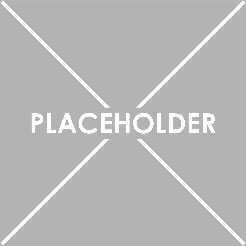 Figure 18 - Cell Mounting in AccumulatorCell ConnectionsDescribe how the electrical connections are made to the cells (welded/bolted/clamped)?  Define what kind of weld (resistance/laser), what kind bolt (copper w/deforming nut), material of clamp.  If bus bars are used what is the cross-sectional area and ampacity?  Include CAD rendering.Figure 19 - Cell Connections DetailMaintenance PlugsDescribe how maintenance plugs are implemented in between the segments.  If off the shelf components are used provide link to datasheet.  Complete the information in the table below.Table 18 - Maintenance Plug SpecificationsIf custom components are used provide detailed images of them.Describe how positive locking is provided for maintenance plugs such that they cannot unintentionally come loose.Describe how maintenance plugs are designed such they cannot be installed or removed incorrectly.Figure 20 - Maintenance Plug LocationsTemperature sensorsProvide images showing where the temperature sensors are placed and how they are in direct contact with the negative cell tab. How many sensors are used and which percentage of cells is monitored?Figure 21 - Temperature Sensor LocationCellsCell SpecificationsComplete the information in the table below.Table 19 - Cell SpecificationsPrecharge CircuitPrecharge Circuit conceptDescribe your precharge circuit and how it is controlled. What is the bus capacitance? How long will it take to recharge? How does your system determine the end of the precharge process?Precharge Circuit Component SpecificationsComplete the information in the tables below.Table 20 -  Precharge Resistor SpecificationsTable 21 - Precharge Relay SpecificationsIf a constant current precharge is used include schematics and datasheets of the relevant components.Precharge Circuit LocationProvide CAD rendering(s) or photographs showing the pre-charge components. Mark the parts in the renderings, if necessary.Figure 22 - Precharge Circuit LocationExplain how the power sinking elements of the precharge circuit are cooled.BMSBMS SpecificationsDescribe the BMS that has been selected.  How is galvanic isolation provided between GLV and TS connections?  How is isolation provided at maintenance plug boundaries?  If student designed provide CAD showing that PCB spacing requirements are met for GLV/TS separation.Voltage MonitoringProvide details of the voltage measurement system (accuracy, acquisition frequency, …).Describe how and where the voltage sense leads are overcurrent protected (fused). What size are the sense leads? What is their ampacity? If your sense leads are not fused please reason why and how your system detects a malfunction of one of the measurements?Temperature MonitoringProvide details of the temperature measurement system (accuracy, acquisition frequency, …). Give details of the temperature sensors used.BMS LimitsComplete the table below.Table 22 - BMS SetpointsBMS Response timesComplete the table below.Table 23 - BMS Response timesAIR AIR SpecificationsComplete the information in the table below.Table 24 - AIR SpecificationsAccumulator IndicatorAccumulator Indicator SchematicProvide schematic of accumulator indicator circuit. Give details of the HV supply for the LED and the activation threshold voltage.  Provide specifications and links to datasheets for key components.Figure 23 - Schematic of Accumulator IndicationChargingCharger SpecificationsComplete the information in the table below.Table 25 - Charger SpecificationsProvide images of the charger assembly and charging setup as it’ll be used during the events.Charging Shutdown CircuitInsert a schematic of the shutdown circuit while charging.  Include all required components for the charging shutdown circuit.Figure 24 - Charging Shutdown Circuit SchematicCharging TS CircuitInsert a schematic of the TS connections when charging, show the energy path and how charging is controlled/interrupted.Figure 25 - Charging TS SchematicCharger ControlDescribe how the BMS can control the charger, in particular how it can stop the charger.Charger DemonstrationDescribe numbered steps you would use to demonstrate the safe operation of charging, include how to connect, and how to disconnect. Include any safe use practices, as well as what to look for proper operation vs. a faulted condition.External Data ConnectionDescribe external data connections with the charger assembly/accumulator that will be used to get real time data, in particular on systems isolation.Tractive System Accumulator Container Hand CartTSAC Hand Cart SpecificationsComplete the information in the table below.Table 26 - TSAC Hand Cart SpecificationsProvide a description and images of the TSAC Hand Cart.Figure 26 - TSAC  Hand CartTSAC Hand Cart Braking SystemDescribe the construction of the TSAC Hand Cart Braking System and add pictures where required.TSAC Hand Cart FirewallDescribe the construction of the TSAC Hand Cart Firewall and add pictures where required.Motor controllerMotor controller 1Description, type, operation parametersDescribe important functions, provide table with main parameters like resulting voltages->minimum, maximum, nominal, currents etc.Fill out the following table:Table 27 - Motor Controller SpecificationsWiring, cables, current calculations, connectorsDescribe the wiring, show schematics, provide calculations for currents and voltages and show data regarding the cables and connectors used.Additionally fill out table:Table 28 - Wire SpecificationsPosition in carProvide CAD-renderings showing the relevant parts. Mark the parts in the rendering, if necessary.Figure 27 - Motor Controller PositionMotor controller 2Is a second motor controller used?If this controller is of a different type, add the same subsections, tables and figures for the second type as above.If identical parts are used, just refer to the corresponding sections.Motors Motor 1Description, type, operating parametersDescribe the motor used, provide table with main parameters like resulting voltages->minimum, maximum, nominal, currents, resulting motor power, use figures to show important characteristics.  Describe the casing and if the casing rotates the finger guards used.Additionally fill out table:Table 29 - Motor Controller SpecificationsGive a plot of power vs. RPM including a line for nominal and maximum power.Figure 28 - Power vs. RPMGive a plot of torque vs. RPM including a line for nominal and maximum torque.Figure 29 - Torque vs. RPMWiring, cables, current calculations, connectorsDescribe the wiring, show schematics, provide calculations for currents and voltages and show data regarding the cables and connectors used.Position in carProvide CAD-renderings showing all relevant parts. Mark the parts in the rendering, if necessary and clearly identify the structure used to protect all relevant parts.Figure 30 - Motor PositionMotor 2Is a second (or more) motor(s) used?If this motor is of a different type, add the same subsections, tables and figures for the second type as above.If identical parts are used, just refer to the corresponding sectionAcceleration Pedal Positions SensorsDescription/additional circuitryDescribe the type of the APPS used, provide tables with main operation parameters, and describe additional circuitry used to check or manipulate the signal going to the motor controller. Describe how the system reacts if an implausibility or error (eg. short circuit or open circuit or equivalent) is detected. Provide details on how rule’s EV 2.3 is met.Table 30 - Torque Encoder DateWiringDescribe the wiring, show schematics, show data regarding the cables and connectors used.Figure 31 - Wiring SchematicsPosition in car/mechanical fastening/mechanical connectionProvide CAD-renderings showing all relevant parts and discuss the mechanical connection of the sensors to the pedal assembly. Mark the parts in the rendering, if necessary.Figure 32 - APPS CAD-renderingOther ItemsLV part 1Describe those parts here which interfere or influence the tractive system, for example a controlling unit that measures wheel speeds and steering angle and calculates a target torque for each motor or a DC/DC-Converter providing power for the LV-system from the HV-system, etc.DescriptionDescribe the parts used and their circuitry, and provide main operation parameters, use tables or figures, etc.Wiring, cables,Describe the wiring, show schematics, etc.Position in carProvide CAD-renderings showing the relevant parts. Mark the parts in the rendering, if necessary.LV part 2Section reserved for more LV parts which interfere or influence the tractive system. If such components are present make this section the same as section 9.1. Else remove this section. Add more sections for other LV parts when required.Data LoggerCurrently the FSG rules specify two sections for the Data Logger. At FSN we are interested in the Data Logger of section EV 4.6 for measuring the TS Voltage and TS Current. More information on the Data Logger used during FSN will be published on the website in due time.Data Logger LocationProvide CAD rendering(s) or photographs showing the Data Logger location and the download connector location. Mark the parts in the renderings, if necessary.Figure 33 - Data Logger LocationData Logger GLV SupplyDescribe how the Data Logger GLV power is supplied.Data Logger TS+ SenseDescribe how the TS Voltage is sensed by Data Logger. Include fusing, wire gage, terminals used and add figures where required.FirewallFirewall Layer SpecificationsComplete the information in the table below.Table 31 - Firewall SpecificationsFirewall GroundingProvide details of how firewall’s detachable parts grounding is ensured (if any).Firewall LocationProvide CAD rendering(s) or photographs showing the firewall components. Mark the parts in the renderings, if necessary.Figure 34 - Firewall LocationGroundingTS Enclosure GroundingDescribe how all TS enclosures will be grounded to meet the required grounding regulations.Composite GroundingDescribe how any composites will be grounded to meet the required grounding regulations.Suspension & Wheel Assembly GroundingDescribe how parts near the wheel motors (if any) will be grounded.Other ComponentsAdd additional sections here to discuss other unique aspects of your design that you feel are appropriate for the ESF.  For example, DCDC converters, details of team designed motor controller or battery chargers, etc.AppendixSDS (MSDS) of accumulator cellInsert SDS for accumulator cells here.Maximum Tractive System Voltage:1000VDCNominal Tractive System Voltage:960VDCGrounded Low Voltage System Voltage:2.5VDCNumber of Accumulator Containers:2Total Accumulator Capacity:20kWhrMotor Type:AC InductionNumber of Motors:Total 4, one per wheelMaximum Combined Motor Power:150kWFuse LocationCurrent RatingVoltage RatingInterrupt RatingDatasheetConductor LocationSizeVoltage RatingAmpacityRating of fuse providing protectionDatasheetConnector LocationAmpacityVoltage RatingIncludes InterlockAccepted wire gaugeWire gauge connectedTotal Number of AIRs:10Current per AIR:0.5AAdditional parts consumption within the shutdown circuit:2ATotal current:7AMake / Model:Bender IR12345Supply voltage:2VDCEnvironmental temperature range:45..55°CSelf-test interval:every 20 msHigh voltage range:DC 0..10VSet response value:30kΩ (500Ω/Volt)Max. operation current:500mAApproximate time to shut down at 50% of the response value:80sDatasheet:DatasheetMake / Model:Acme Sensor Co. ABC123Switch type:Push/pullDatasheet:DatasheetMake / Model:Acme Sensor Co. ABC123Current input range:+/- 150AOutput range:0-50VDatasheet:DatasheetTrip Current:62ACurrent sensor output @Trip Current:35VDelay time:200msMake/Model:Flashy Light Co.  SprBrt12Color:PurpleFlash Rate:18HzPowered By:GLVControlled By:TSTS Turn On Voltage:60TS Turn Off Voltage:58Make / Model:Acme Connect Co P88943Voltage Rating:600VDatasheet:DatasheetMake / Model:ResistorsRUs  R10K5WResistance:10,000ΩVoltage Rating:1000VPower Rating:5WDatasheet:DatasheetMake / Model:Best HVD Company HVD111Ampacity:45AVoltage rating:1000VDatasheet:DatasheetMake / Model:Loud Alerts 12VBzr95Control Voltage:14VSPL at 2m:86 dBADatasheet:DatasheetMake / Model:ResistorsRUs 500R10WResistance:500ΩVoltage:800VPower:10WPower @15sec:80WDatasheetDatasheetMake / Model:RelayCo ABCD876Contact Current Rating:1AContact Voltage Rating:750VDatasheet:Datasheet# of Segments:5Cells per segment:15Cell configuration in segment:5S3PEnergy in segment:2.8MJ / 0.78 kWhMake / Model:Connector Co.  SQV436Ampacity:180AVoltage:750VDatasheet:DatasheetCell Make / Model / Style:Kokam XYZ- pouch, cylindrical, or metal canCell nominal capacity:5.4 AhMaximum Voltage:4.2 VNominal Voltage:3.7VMinimum Voltage: 2.8VMaximum output current:20C for 10sMaximum continuous output current:15CMaximum charging current:5CMaximum Cell Temperature (discharging):65°CMaximum Cell Temperature (charging):55°CCell chemistry:LiFePO4Datasheet:DatasheetMake / Model:ResistorsRUs 500R01WResistance:500ΩVoltage:650VPower:0.1WPower @15sec:1WDatasheet:DatasheetMake / Model:RelayCo ABCD876Contact Current Rating:1AContact Voltage Rating:750VDatasheet:DatasheetMax Cell Voltage:6.8VMin Cell Voltage:4.2VMax Temperature:60°CMin Temperature:-5°CTime to detect an open wire in cell voltage monitoring and opening of the shutdown circuit:2sTime to detect a short to supply voltage in cell voltage monitoring and opening of the shutdown circuit:2sTime to detect a short to GND in cell voltage monitoring and opening of the shutdown circuit:2sTime to detect an implausibility due to out of range in cell voltage monitoring and opening of the shutdown circuit:2sTime to detect failure of digitally transmitted signals in cell voltage monitoring and opening of the shutdown circuit:2sTime to detect an open wire in cell temperature monitoring and opening of the shutdown circuit:2sTime to detect a short to supply voltage in cell temperature monitoring and opening of the shutdown circuit:2sTime to detect a short to GND in cell temperature monitoring and opening of the shutdown circuit:2sTime to detect an implausibility due to out of range in cell temperature monitoring and opening of the shutdown circuit:2sTime to detect failure of digitally transmitted signals in cell temperature monitoring and opening of the shutdown circuit:2sMake / Model:RelayCo DaBIG1Contact Current:345AContact Voltage:350VDatasheet:DatasheetMake / Model:ElectronPusher Inc 100V200Power:0.082kWOutput Voltage:300VOutput Current:0.273AInput Voltage:120VInput Current:1ADatasheet:DatasheetWidth:500mmLength:1000mmHeight:1000mmmNumber of wheels:18Motor controller type:ABC ControllerMaximum continous power:60kWMaximum peak power:75kW for 10sMaximum Input voltage:600VDCOutput voltage:250VACMaximum continuous output current:100AMaximum peak current:200A for 5sControl method:PWM, analog signal...Cooling method:Air, water, oil...Auxiliary supply voltage:24VDCDatasheet:DatasheetWire type:Company A, 0.205 mm²Current rating:150AMaximum operating voltage:800VTemperature rating:150 °CDatasheet:DatasheetMotor Manufacturer and Type:ABC MotorMotor principle:Asynchronous, permanently excitatedMaximum continuous power:25kWPeak power:70kW for 5sInput voltage:250VACNominal current:50APeak current:70AMaximum torque:60NmNominal torque:20NmCooling method:Water, oil, air,...Datasheet:DatasheetAPPS manufacturer and type:ABC EncoderAPPS principle:potentiometerSupply voltage:5VMaximum supply current:20mAOperating temperature:-20..180 °CUsed output:0-5VDatasheet:DatasheetAluminum layer thickness:0.2mmInsulating layer thickness:2mmInsulating Material Make / Model:Conductive Co.  FLDPRDCTInsulating Material Datasheet:DatasheetInsulating layer side:Driver